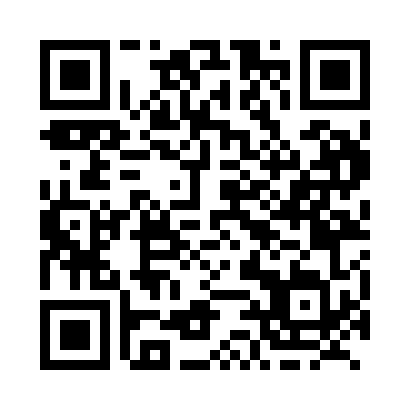 Prayer times for Glanmire, Ontario, CanadaMon 1 Jul 2024 - Wed 31 Jul 2024High Latitude Method: Angle Based RulePrayer Calculation Method: Islamic Society of North AmericaAsar Calculation Method: HanafiPrayer times provided by https://www.salahtimes.comDateDayFajrSunriseDhuhrAsrMaghribIsha1Mon3:355:291:156:369:0010:542Tue3:365:301:156:369:0010:533Wed3:375:301:156:369:0010:534Thu3:385:311:156:368:5910:525Fri3:395:321:156:368:5910:516Sat3:405:321:166:368:5910:517Sun3:415:331:166:368:5810:508Mon3:425:341:166:368:5810:499Tue3:445:351:166:358:5710:4810Wed3:455:361:166:358:5710:4711Thu3:465:361:166:358:5610:4612Fri3:485:371:166:358:5510:4513Sat3:495:381:176:348:5510:4414Sun3:505:391:176:348:5410:4215Mon3:525:401:176:348:5310:4116Tue3:535:411:176:338:5310:4017Wed3:555:421:176:338:5210:3918Thu3:565:431:176:328:5110:3719Fri3:585:441:176:328:5010:3620Sat3:595:451:176:328:4910:3421Sun4:015:461:176:318:4810:3322Mon4:025:471:176:318:4710:3123Tue4:045:481:176:308:4610:3024Wed4:065:491:176:298:4510:2825Thu4:075:501:176:298:4410:2726Fri4:095:511:176:288:4310:2527Sat4:105:521:176:278:4210:2328Sun4:125:531:176:278:4110:2129Mon4:145:541:176:268:4010:2030Tue4:155:551:176:258:3810:1831Wed4:175:561:176:258:3710:16